ZOBOZDRAVSTVENI PREGLEDI V ŠOL. LETU 2019/20Učenci od 3. do 9. razreda pridejo k pouku kot običajno in imajo pouk do konca druge šolske ure, v zdravstveni dom odidejo šele po malici. Učenci 1. r gredo na pregled ob 8.00  S seboj morajo imeti zobno ščetko, zobno pasto in kartico zdravstvenega zavarovanja. Sistematski pregled zob bo opravila dr. dent. med. Kristina Rojs Cencič. Otroci bodo imeli tudi zobozdravstveno vzgojno predavanje s kontrolo zobnih oblog z barvilom Plaquefinder in umivanjem zob.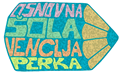 OSNOVNA ŠOLA VENCLJA PERKA Ljubljanska 58 a, 1230 Domžaletel:   01/729-83-00faks: 01/729-83-20 e-naslov: os.vp-domzale@guest.arnes.si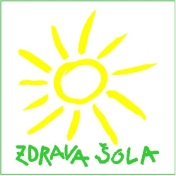 razreddatumOdhod v ZD Domžale iz šole9.a12.9.2019Po šolski malici9.b19.9.2019Po šolski malici9.c26.9.2019Po šolski malici7.a3.10.2019Po šolski malici7.b10.10.2019Po šolski malici7.c17.10.2019Po šolski malici5.a24.10.2019Po šolski malici5.b7.11.2019Po šolski malici5.c14.11.2019Po šolski malici3.a21.11.2019Po šolski malici3.b28.11.2019Po šolski malici3.c5.12.2019Po šolski malici1.a5.3.2020Ob 8.001.b12.3.2020Ob 8.001.c19.3.2020Ob 8.00